Департамент образования и науки Приморского краяГосударственное автономное учреждение дополнительного профессионального образования «Приморский краевой институт развития образования»Владивостокская епархия Русской Православной ЦерквиДальневосточный региональный научный центр Российской академии образованияФедеральное государственное автономное образовательное учреждениевысшего образования«Дальневосточный федеральный университет»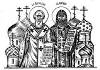 I ИНФОРМАЦИОННОЕ ПИСЬМО ВСЕРОССИЙСКОЙ НАУЧНО-ПРАКТИЧЕСКОЙ КОНФЕРЕНЦИИ«ДУХОВНО-НРАВСТВЕННОЕ РАЗВИТИЕ И ВОСПИТАНИЕ ДЕТЕЙ И МОЛОДЕЖИ: ОПЫТ, ПРОБЛЕМЫ, ПЕРСПЕКТИВЫ РАЗВИТИЯ»в рамках регионального этапаXXIX Международных Рождественских образовательных чтений,26-27 ноября 2020 годаг. ВладивостокI информационное письмоВсероссийской научно-практической конференции«Духовно-нравственное развитие и воспитание детей и молодежи: опыт, проблемы, перспективы развития»26 – 27 ноября 2020 годаЦель конференции – обсуждение актуальных вопросов гражданско-патриотического воспитания подрастающего поколения как одного из целевых ориентиров системы образования, демонстрация лучших педагогических практик гражданско-патриотического воспитания детей и молодежи, содействие сотрудничеству семьи, общества, Церкви, государства в области гражданско-патриотического и духовно-нравственного развития и воспитания детей и молодежи.Проблемное поле конференции: воспитание подрастающего поколения как основа формирования гражданина и патриота. Основания: Федеральный закон от 31 июля 2020 г. N 304-ФЗ "О внесении изменений в Федеральный закон "Об образовании в Российской Федерации" по вопросам воспитания обучающихся"Общая тема XXVIII Международных Рождественских образовательных чтений: «Александр Невский: Запад и Восток, историческая память народа».Ключевые вопросы конференции:теоретические аспекты гражданско-патриотического воспитания (традиции и инновации, региональный компонент патриотического воспитания и т. д.);развитие научно-методического и информационного сопровождения системы гражданско-патриотического воспитания подрастающего поколения;сохранение исторической памяти как необходимое условие формирования гражданской идентичности у представителей молодого поколения, роль и значение исторического знания в патриотическом воспитании;опыт гражданско-патриотической и военно-патриотической работы с различными категориями детей и молодежи (кадетами, суворовцами, детьми и молодыми людьми, попавшими в трудную жизненную ситуацию и пр.); совершенствование и развитие успешно зарекомендовавших себя форм и методов работы по гражданско-патриотическому, военно-патриотическому воспитанию детей и молодежи; изучение родного края и сохранение образа «малой Родины» в сознании представителей молодого поколения;формирование гражданственности и патриотизма у представителей молодого поколения с помощью средств культуры (кинематограф, литература и т.д.) и СМИ;роль семьи, государства, Церкви, институтов гражданского общества в формировании гражданско-патриотического сознания молодежи;развитие государственного межведомственного и общественного взаимодействия в гражданско-патриотической работе;опыт сетевого взаимодействия в реализации программ и проектов гражданско-патриотического воспитания с участием семьи, государства, местного самоуправления, СМИ, Церкви, учреждений образования, культуры, общественных организаций и бизнеса;гражданско-патриотическое воспитание в системе образования Приморского края в процессе преподавания учебных дисциплин, в ходе организации исследовательской и практической социально значимой и общественной деятельности школьников и студентов;создание условий для развития волонтерского движения, поискового движения, деятельности детско-юношеских организаций и объединений в Приморском крае как важных элементов гражданско-патриотического воспитания детей и молодежи;совершенствование организации социально значимых культурно-массовых мероприятий (фестивалей, праздников, конкурсов, ярмарок, выставок и др.), направленных на патриотическое воспитание, формирование высоких духовно-нравственных ценностей подрастающего поколения; мероприятий, приуроченных к празднованию государственных праздников, значимых и памятных дат, проведение Дней воинской славы и памятных дат России.Место проведения конференции: в связи со сложной эпидемиологической обстановкой конференция пройдет в дистанционном формате на платформе webinar.ru и платформах соорганизаторов мероприятия (согласно программе).К участию в конференции приглашаются: руководители и специалисты органов управления образованием;педагогические и руководящие работники образовательных организаций (руководители и заместители руководителей образовательных организаций, методисты муниципальных методических служб, методические работники образовательных организаций (методисты, руководители методических объединений), учителя учебного курса «Основы религиозных культур и светской этики» и предметной области «Основы духовно-нравственной культуры народов России», учителя начальных классов, учителя-предметники, классные руководители, педагогические работники дошкольного образования, педагоги дополнительного образования детей, преподаватели учреждений среднего профессионального и высшего образования;представители научно-педагогического сообщества, бакалавры, магистранты, аспиранты;священнослужители, педагогические работники православных образовательных учреждений, воскресных школ;представители родительского сообщества, председатели родительских и попечительских советов школ;представители общественных организаций и объединений, бизнес-сообществ, СМИ.В программе конференции: пленарное заседание, секции, семинары, мастер-классы, дискуссионные, консультационные, презентационные, проектировочные площадки.По итогам конференции будет издан электронный сборник материалов конференции и методических материалов. Cборник будет состоять из двух частей: Первая часть – статьи участников мероприятия;Вторая часть – методические материалы (конспекты уроков, внеурочных материалов).Форма участия в конференции: очная и заочная.Очная форма участия: участие в онлайн-мероприятиях конференции: участие с выступлением – представление доклада, проведение мастер-класса, презентационной, проектировочной, дискуссионной площадок и т.д.Заочная форма участия: публикация материалов в сборнике материалов (статьи, методические материалы – конспекты уроков, внеурочных мероприятий).Документы, подтверждающие участие в конференции: участникам конференции будут выданы сертификаты ГАУ ДПО ПК ИРО, подтверждающие участие в конференции.Организационный сбор за участие в конференции составляет 150 рублей (выдача электронного сертификата участника и публикация материалов в сборнике материалов конференции). Информация об оплате будет направлена после включения в программу конференции или принятия материалов к публикации.Для выступления на конференции необходимо в период с 26 октября по 15 ноября выслать заявку, заполненную по форме (Приложение 1) на адрес электронной почты khoroshikh.pavel@inbox.ru* Внимание! 1.В названии файла с заявкой на выступление необходимо указать ФИО автора с пометкой «Заявка на выступление» (например, «Иванова А.В. Заявка на выступление»). 2.Тема и содержание выступления должны соответствовать тематике конференции. Оргкомитет оставляет за собой право отбора выступлений на основании анализа поступивших заявок.3.После рассмотрения полученных заявок оргкомитет до 19 ноября 2020 года сообщит авторам о возможности включения их выступлений в программу конференции.Для публикации статьи или методических материалов в сборнике материалов конференции необходимо в период с 26 октября до 15 ноября 2020 года выслать заявку, заполненную по форме (приложение 2), и текст статьи, оформленный в соответствии с требованиями (приложение 3), на адрес электронной почты khoroshikh.pavel@inbox.ru * Внимание! 1. Заявку и материалы для опубликования необходимо разместить в одной папке и заархивировать (форматы .zip, .rar или .7z). В названии архива необходимо указать ФИО автора с пометкой «Статья в сборник конференции» (например, Иванова А.В. «Статья в сборник конференции»).2. К публикации принимаются материалы, соответствующие тематике конференции, нигде ранее не опубликованные, имеющие оригинальный (авторский) характер. Оргкомитет оставляет за собой право отбора и редактирования текстов. К рассмотрению не принимаются материалы, не соответствующие тематике Конференции, оформленные с нарушением требований (приложение 3), поступившие позже указанного срока, ранее опубликованные, являющиеся плагиатом и/или представленные с нарушением авторских прав. 3. После рассмотрения полученных заявок Оргкомитет до 19 ноября 2020 года сообщает авторам решение о возможности включения материалов в сборник конференции. 4. Свидетельство о публикации материалов в сборнике материалов конференции в электронном виде высылается по запросу автора на указанный им адрес электронной почты после публикации сборника на сайте ГАУ ДПО ПК ИРО. Контакты: Хороших Павел Павлович, старший преподаватель кафедры управления образовательных систем ГАУ ДПО «Приморский краевой институт развития образования».Адрес: г. Владивосток, ул. Станюковича, 28Тел.: +7 999 040 76 29E-mail: khoroshikh.pavel@inbox.ru  Уважаемые коллеги!Приглашаем Вас принять участие в конференции!Будем благодарны за сотрудничество!ПРИЛОЖЕНИЕ 1Форма заявки на выступление Заявка на выступлениена Всероссийской научно-практической конференции  «Духовно-нравственное развитие и воспитание детей и молодежи: опыт, проблемы, перспективы развития»26-27 ноября 2020 годаПРИЛОЖЕНИЕ 2Форма заявки на публикацию Заявка на публикацию статьи в сборнике материалов Всероссийской научно-практической конференции«Духовно-нравственное развитие и воспитание детей и молодежи: опыт, проблемы, перспективы развития»26-27 ноября 2020 годаВариант заявки 1. Автор статьи одинВариант заявки 2. Авторов статьи несколькоПРИЛОЖЕНИЕ 3Требования к оформлению материалов в сборник материалов Всероссийской научно-практической конференции«Духовно-нравственное развитие и воспитание детей и молодежи: опыт, проблемы, перспективы развития»26-27 ноября 2020 года1.Требования к оформлению текста:- текст должен быть набран в текстовом редакторе Word; - шрифт Times New Roman;- размер шрифта – 14;- межстрочный интервал - 1,0;- абзацный отступ - 1,25 см;- поля со всех сторон (справа, слева, сверху, снизу) - 2 см;- выравнивание по ширине;- нумерация страниц сплошная, начиная с первой;- сноски оформляются в квадратных скобках, например – [1, c. 44] (то есть, источник № 1, страница 44).2.Требование к объему статьи:- объем статьи – до 8 страниц;3.Требование к оформлению заголовка статьи:- название статьи прописными буквами (выравнивание по центру строки) (НАЗВАНИЕ СТАТЬИ);- на следующей строке (выравнивание по правому краю)  – Ф.И.О. автора статьи полностью;  - на следующей строке (выравнивание по правому краю) – ученое звание, ученая степень, духовный сан, квалификационная категория (при наличии), на следующей строке (выравнивание по правому краю) должность, место работы, территория. Если авторов статьи несколько, то информация повторяется для каждого автора.	
- текст статьи располагается через одну строку после сведений об авторе (авторах);- надпись «Список литературы» следует через одну строку после текста статьи (выравнивание по центру);- после надписи «Список литературы» или «Список литературы и иных источников» приводится список, оформленный в соответствии с требованиями ГОСТ; - ссылки в тексте на соответствующий источник из списка литературы оформляются в квадратных скобках, например: [7, с.452], использование автоматических постраничных ссылок не допускается.Пример оформления статей1.Информация о претенденте на выступление1.Информация о претенденте на выступлениеФамилия, имя, отчество участникаМесто работыДолжность Ученая степень, ученое звание, духовный сан (при наличии)Квалификационная категория (при наличии)Телефон рабочий (с указанием кода)Телефон мобильныйE-mail (личный)2.Информация о выступлении2.Информация о выступленииТема выступленияФорма выступления (указать конкретно)** Возможные формы: секционный доклад (до 10 минут), мастер-класс (45 минут), презентационная площадка (45 минут), интерактивная площадка (до 60 минут), дискуссионная площадка (до 60 минут), проектировочная площадка (до 90 минут), консультационная площадка (до 90 минут), семинар (90-120 минут)Аннотация выступления * Объем не более 0,5 листа А4; формат-Microsoft Word; шрифт-Тimes New Roman; кегль 12; межстрочный интервал -1,0Тезисы выступления * Объем не более 1,0 листа А4; формат-Microsoft Word; шрифт-Тimes New Roman; кегль 12; межстрочный интервал -1,01.Информация об авторе статьи*1.Информация об авторе статьи*Фамилия, имя, отчество участникаМесто работыДолжность Ученая степень, ученое звание, духовный сан (при наличии)Квалификационная категория (при наличии)Телефон рабочий (с указанием кода)Телефон мобильныйE-mail (личный)Необходимость предоставления электронного свидетельства о наличии публикации (да, нет)2.Информация о статье2.Информация о статьеНазвание статьи в сборник конференцииАннотация статьи * Объем не более 0,5 листа А4; формат-Microsoft Word; шрифт-Тimes New Roman; кегль 12; межстрочный интервал -1,0Общий объем статьи (указать общее количество страниц текста статьи)1.Информация об авторе статьи-11.Информация об авторе статьи-1Фамилия, имя, отчество участникаМесто работыДолжность Ученая степень, ученое звание, духовный сан (при наличии)Квалификационная категория (при наличии)Телефон рабочий (с указанием кода)Телефон мобильныйE-mail (личный)Необходимость предоставления электронного свидетельства о наличии публикации (да, нет)2.Информация об авторе статьи-22.Информация об авторе статьи-2Фамилия, имя, отчество участникаМесто работыДолжность Ученая степень, ученое звание, духовный сан (при наличии)Квалификационная категория (при наличии)Телефон рабочий (с указанием кода)Телефон мобильныйE-mail (личный)Необходимость предоставления электронного свидетельства о наличии публикации (да, нет)3.Информация о статье3.Информация о статьеНазвание статьи в сборник конференцииАннотация статьи * Объем не более 0,5 листа А4; формат-Microsoft Word; шрифт-Тimes New Roman; кегль 12; межстрочный интервал -1,0Общий объем статьи (указать общее количество страниц текста статьи)ДУХОВНО-НРАВСТВЕННОЕ РАЗВИТИЕ И ВОСПИТАНИЕ ШКОЛЬНИКОВ НА УРОКАХ БИОЛОГИИИванова Анна Викторовна,учитель биологии высшей квалификационной категорииМБОУ СОШ № 5Артемовского городского округаПриморского краяДуховность и нравственность являются важнейшими, базисными характеристиками личности. Нравственное воспитание проходит через все виды воспитания школьников в процессе обучения [2, с.15]. Компонентами духовно-нравственного воспитания при изучении биологии являются: формирование ценностного отношения к природе (экологическое воспитание), к здоровью и здоровому образу жизни, воспитание ценностного отношения к прекрасному.……СПИСОК ЛИТЕРАТУРЫ1. Данилюк А. Я. Концепция духовно-нравственного развития и воспитания личности гражданина России / Данилюк А. Я.,. Кондаков А. М,   Тишков В. А. - М.:  «Просвещение», 2009. – 48 с.2. Дивногорцева С. Ю. Духовно-нравственное воспитание в теории и опыте православной педагогической культуры. – М.: Изд-во ПСТГУ, 2008. – 240 с.